KBAT                        	       UNIT 2: Population and Migration          	           CH. 2 POPULATION KNOW: You should be able to define all these terms and give examples for each. Bolded terms also show up in APES.Age DistributionAge Structure DiagramsAgricultural DensityAIDSArithmetic DensityBaby Boom Carrying CapacityCensusChild Mortality RateCohortContraceptionCrude Birth Rate (CBR)Crude Death Rate (CDR)Demographic Transition ModelDemographyDependency RatioDoubling TimeEcumeneEndemicEpidemiological TransitionFood SecurityInfant Mortality Rate (IMR)Life ExpectancyMalnutritionMaternal Morality RateMortality RateNatalism Natural Increase Rate (NIR)NeomalthusiansNonecumeneOne Child PolicyOverpopulationPandemicPhysiological DensityPopulation PyramidReplacement Level FertilitySex RatioThomas MalthusTotal Fertility Rate (TFR)Zero Population GrowthBE ABLE TO: Read through these objectives before the test, if you know with confidence you can fully explain and meet each of these objectives, then you are ready for the test.Analyze the distribution of human populations at different scales.Use population density to explain the relationship between people and the environment.Explain the implications of population distributions and densities.Analyze population composition.Explain contemporary and historical trends in population growth and decline.Interpret and apply theories of population growth and decline.Evaluate various nation and international population policies.Analyze reasons for changes in fertility rates in different parts of the world.Explain the causes and implications of an aging population.Chapter 2 Reading Questions:Reading questions don’t need to be complete sentences, but they should be complete thoughts. They should be hand written in your notebook.Key Issue 1State three reasons the study of population is important:Define demographyList the regions (areas) where most people live (e.g. near the coast). What is a cartogram?The world’s population is clustered into 4 regions. List the regions in the first column of the table below; what fraction of the world’s population lives in that region in the second column; and do most people live in urban or rural areas of the country in the third column?Define ecumene. Briefly explain the 4 reasons why certain regions of the world are sparsely populated:Define the following terms:  Arithmetic density, Physiological density, Agricultural density Key Issue 2Define the following terms: Crude birth rate (CBR), Crude death rate (CDR), Natural increase rate (NIR)Define: Doubling time,  Total fertility rate (TFR), Infant mortality rate, Define: Life expectancy,  Population pyramid, dependency ratio, sex ratioName and describe the four stages of the demographic transition model, include events & terms:Draw and label each line of the Demographic Transition Model (DTM)Describe what happened in England in each of the four stages of the DTM:What are two types of information provided by a population pyramid?                                                  Key Issue 3In what stage of the DTM are most countries of the world?  Why? Give two reasons why the death rate has dropped worldwide:Why hasn’t the world’s crude birth rate (CBR) declined as well? Give two reasons:Explain Thomas Malthus’s (1766 – 1834) view on world population and the futureExplain two ways Neo-Malthusians have changed Malthus’s original theory:Explain two criticisms of Malthus’s theory:Why didn’t Malthus’s views concerning world population come true?Why is world population increasing rapidly? Give two reasons:Key Issue 4Define epidemiologic transitionIdentify & explain the 4 stages of the epidemiologic transitionDefine PandemicList and describe the 3 reasons for possible stage 5 in the epidemiologic transitionDescribe the differences of provision of health care & medical services in developed & developing countriesExplain the social, economic, and political implications of a large aging population.How have social, cultural, political, and economic factors influenced fertility, mortality and migration rates?MAPPING SKILLS				CENTRAL AMERICA, THE CARIBBEAN + CAPITALS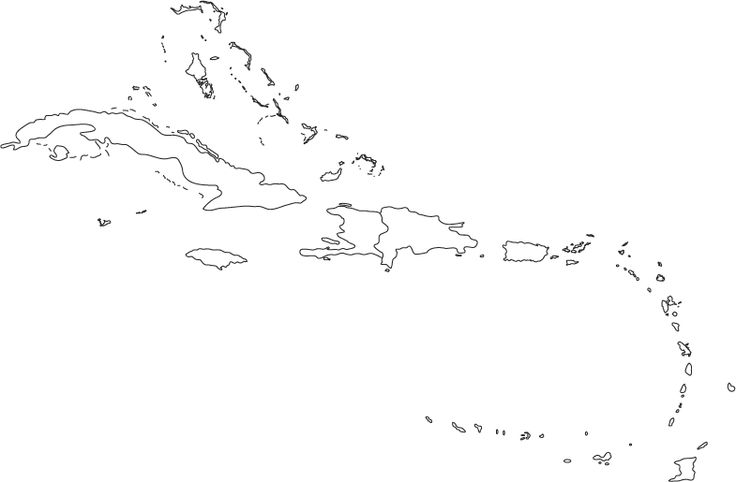 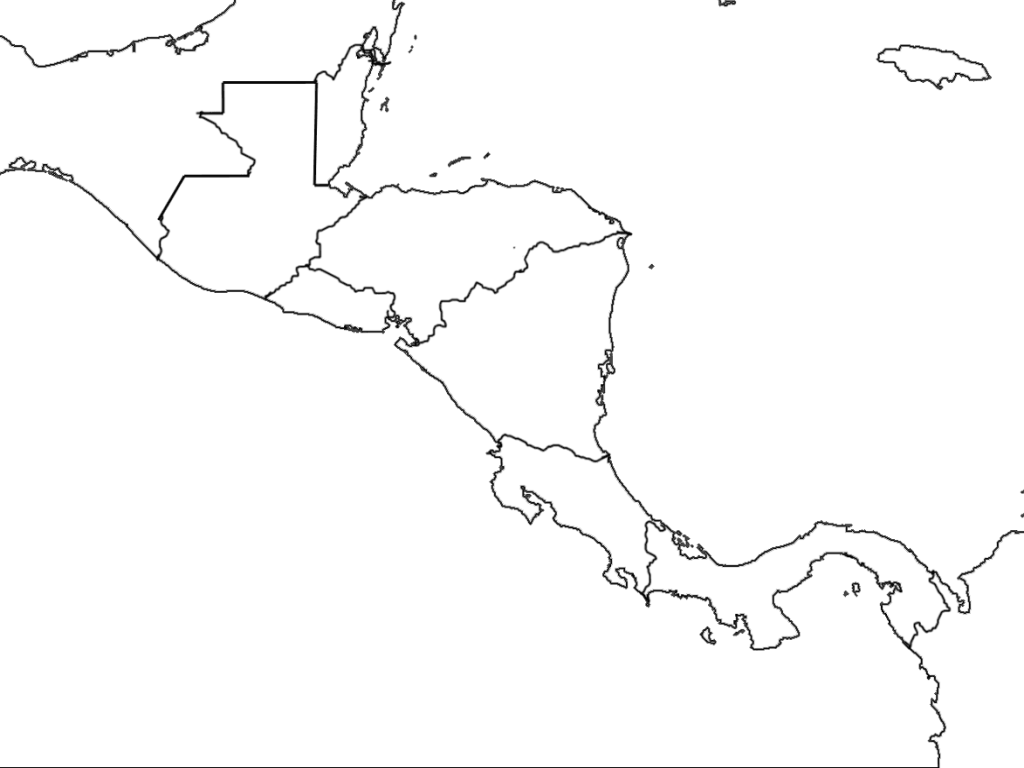 RegionFraction of world population (ex; ¼, ½ )Do most people live in urban or rural areas?